Практическая работа «Автоматизация перевод чисел из системы в систему»Требуется создать электронную таблицу, с помощью которой будет происходить автоматический перевод недесятичного числа из любой системы счисления, основание которой меньшей десяти, в десятичную систему.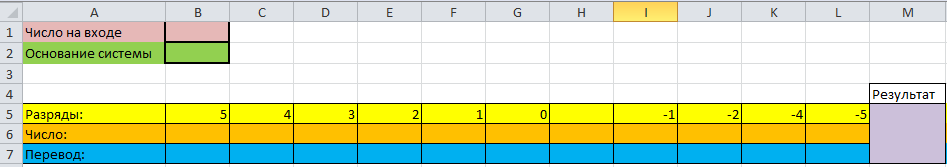 В среде электронной таблицы создать автоматически заполняемую таблицу умножения для восьмеричной  и шестнадцатеричной системы счисления.Примечание: используйте две стандартные функции электронных таблиц
ЦЕЛОЕ(число)ОСТАТ(число; делитель)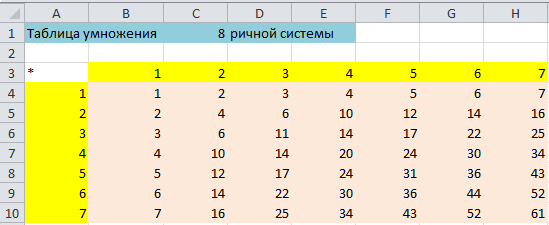 Доработайте программу на Паскале, по которой происходит перевод целого недесятичного числа в десятичную.  Program number_p_10;Var N10, Np, k : longint;	p: 2..6;begin	write (‘Введите основание системы p= ’); readln(p);	write (‘N’ , p , ‘=’); readln(Np);  {Ввод исходного р-ичного числа}	k:=1; N10:=0;		while (                 ) do			begin 				N10:= N10+(Np mod10)*k;{суммирование развернутой формы}				k:=k*p ;{вычисление базиса: p,, …}				Np:= __________________;			end;	writeln (‘N10=’, __________)end.Заполнить таблицу трассировки для двоичного числа Шаг алгоритмаКоманда алгоритмарNpkN10Проверка условия1Ввод p, Np, k:=1, N10=0211010